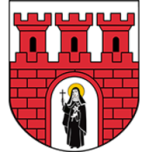 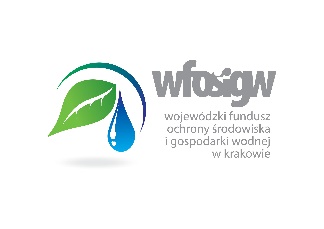 Gminny Punkt Konsultacyjno - Informacyjny                                                                                     Programu Priorytetowego „Czyste Powietrze”	UWAGA! Zmiana lokalizacji punktu na okres od 9.08 do 31.08 - Hala Sportowa  
(ul. ks. Połetka 34)Punkt czynny jest w dni robocze: we wtorek  w godzinach od 15.00 do 20.00 oraz w czwartek od 15.00 do 20.00 na Hali Sportowej (ul. ks. Połetka 34)Z punktu będą mogli skorzystać mieszkańcy Gminy Skała, po wcześniejszym ustaleniu terminu z pracownikiem Urzędu Miasta i Gminy Skała, tel. 12 3891229 wew. 121.Uruchomiony Punkt Konsultacyjno – Informacyjny  ma na celu ułatwienie mieszkańcom Gminy Skała  aplikowanie o dofinansowanie  w ramach Programu Priorytetowego „Czyste Powietrze”. Utworzenie punktu jest realizacją zawartego porozumienia pomiędzy Wojewódzkim Funduszem Ochrony Środowiska i Gospodarki Wodnej w Krakowie, a Gminą Skała.W zakresie działania  Punktu Konsultacyjno –Informacyjnego  jest m.in.:                                                                                                                               - udzielanie informacji o Programie „Czyste Powietrze”,                                                                                                                                                              - wsparcie wnioskodawców w zakresie przygotowania wniosków  o dofinansowanie, w tym pod kątem spełnienia wymagań  określonych w Programie „Czyste Powietrze” (pomoc wnioskodawcom przy wypełnianiu wniosków o dofinansowanie),                                                                  - pomoc wnioskodawcom przy rozliczaniu przyznanego dofinansowania, w tym przy poprawnym wypełnianiu wniosku o    płatność.